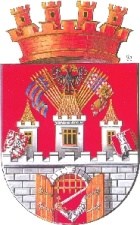 Městská část Praha 5	        						   JUDr. Tomáš Homola							radní MČ P5                                                                                                                  Vážená paní                                                                                                                   Mgr. Martina Pokorná                                                                                                                  členka ZMČ Praha 5                                                                                                                   Praha 29. 6.2 018Odpověď – Interpelace č. 1 – Dopravní napojení nových budov ČSOB v Radlické ulici na                                                   stávající dopravní infrastrukturu Vážená paní magistro,k Vámi podané interpelaci ve věci dopravního napojení nových budov ČSOB v Radlické ul. na stávající dopravní infrastrukturu uvádím na Vaše dotazy následující: Zasadíte se o to, aby dopravní řešení byla co nejšetrnější vůči lokalitě Dívčích hradů?Ano. A proto jsme i s tímto cílem zadali zpracování projektu na instalaci stacionárních měřičů rychlosti projíždějících vozidel s tím, že mezi vytipovanými místy je i  úsek v ul. Pod Kesnerkou. Současná pozice byla oproti předchozímu návrhu upravena na základě připomínky spolku Dívčí  hrady dohromady.Současně však uvádím, že schválení dopravních opatření a dopravního značení jsou plně v kompetenci přenesené působnosti (Odbor dopravy ÚMČ P5, Policie ČR a vlastník komunikace, kterým je hl. m. Praha), nikoliv orgánů samosprávy MČ P5.Zda a jak byly zapracovány návrhy na řešení dopravní situace od místních obyvatel?Problematika s dopravní situací v oblasti Dívčích hradů, Závěrky a Kesnerky byla několikrát předmětem jednání Komise dopravní (na kterou Vás zvu) s tím, že má být zadána studie celkového dopravního a stavebně technického řešení těchto lokalit, jež budou hrazeny z rozpočtu MČ P5. S ohledem na proběhlá jednání se zástupci spolku Dívčí hrady dohromady předpokládám, že většina jejich připomínek bude do navrhovaných dopravních řešení zapracována. Tato studie nebyla zahrnuta do rozpočtu MČ Prahy 5 na rok 2018, takže pokud nebudou vyčerpány schválené finanční prostředky, naskýtá se možnost zrealizovat studii za zbývajících finančních prostředků.Opět však zdůrazňuji, že schválení dopravního značení a dalších úprav komunikační sítě nenáleží do působnosti samosprávných orgánů, ale působnosti přenesené.S pozdravem 	                                                                               JUDr. Tomáš  H o m o l a                                                                                            radní MČ Praha 5.6.2017Odpověď – Interpelace č. 1 – Dopravní napojení nových budov ČSOB v Radlické ulici na                                                  stávající dopravní infrastrukturuVážená paní magistro,k Vámi podané interpelaci č. 1 z 25. zasedání Zastupitelstva Městské části Praha 5 ze dne 19.6.2018  uvádím na Vaše dotazy následující: Zasadíte se o to, aby dopravní řešení byla co nejšetrnější vůči lokalitě Dívčích hradů?Ano. A proto jsme i s tímto cílem zadali zpracování projektu na instalaci stacionárních měřičů rychlosti projíždějících vozidel s tím, že mezi vytipovanými místy je i  úsek v ul. Pod Kesnerkou. Současná pozice byla oproti předchozímu návrhu upravena na základě připomínky spolku Dívčí  hrady dohromady. Současně však uvádím, že schválení dopravních opatření a dopravního značení jsou plně v kompetenci přenesené působnosti (Odbor dopravy Ú MČ P5, Policie ČR a vlastník komunikace, kterým je hl. m. Praha), nikoliv orgánů samosprávy MČ P5. Zda a jak byly zapracovány návrhy na řešení dopravní situace od místních obyvatel?Problematika s dopravní situací v oblasti Dívčích hradů, Závěrky a Kesnerky byla několikrát předmětem jednání Komise dopravní (na kterou Vás zvu) s tím, že má být zadána studie celkového dopravního a stavebně technického řešení těchto lokalit, jež budou hrazeny z rozpočtu MČ P5. S ohledem na proběhlá jednání se zástupci spolku Dívčí hrady dohromady předpokládám, že většina jejich připomínek bude do navrhovaných dopravních řešení zapracována. Tato studie nebyla zahrnuta do rozpočtu MČ Prahy 5 na rok 2018, takže pokud nebudou vyčerpány schválené finanční prostředky, naskýtá se možnost zrealizovat studii ze zbývajících finančních prostředků.            Opět však zdůrazňuji, že schválení dopravního značení a dalších úprav komunikační sítě            nenáleží do působnosti samosprávných orgánů, ale působnosti přenesené.            S pozdravem                                                                                      JUDr. Tomáš   H o m o l a                                                                                             radní pro dopravuCO:  o.s. Dívčí hrady dohromady         MČ P 5 - Komise dopravy         MČ P 5 - odbor dopravy 